Teachers’ notesProblem Solving 					                                Sexual Harassment B1.3Problem Solving     			                           			           Sexual Harassment Activity 1 What is Sexual Harassment?What do you understand and know about sexual harassment? 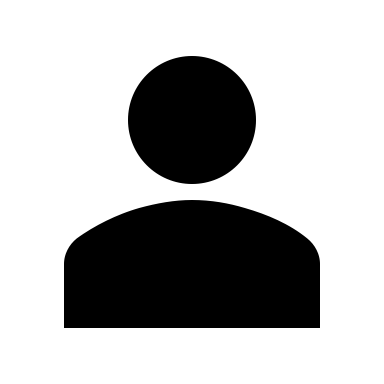 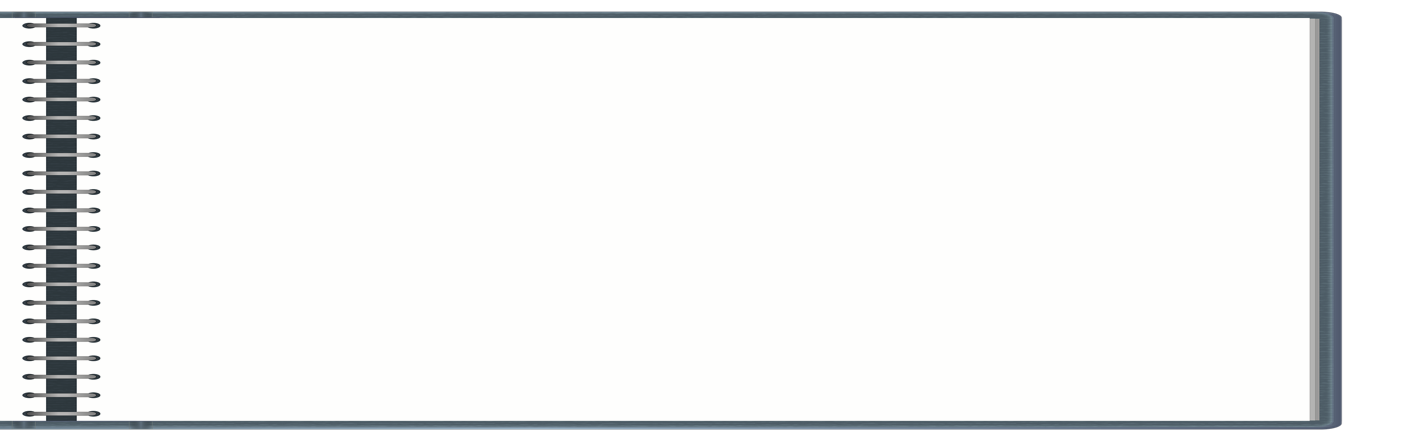 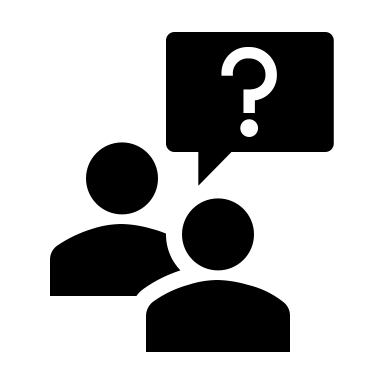 Compare your ideas with your partner.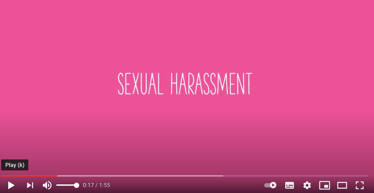 1.2 Watch the video.Watch the video add to your notes.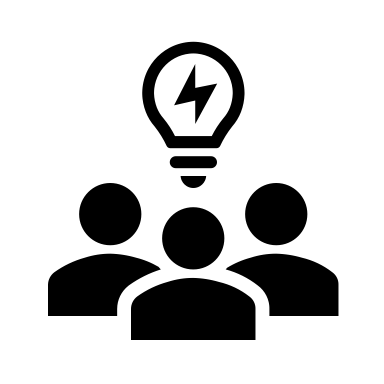 What did you think of the video? What do you think is the best way of helping everyone understand what sexual harassment means? Activity 2 Verbal, Non- Verbal and Physical Sexual Harassment.Look at the set of cards. Each card gives an example of sexual harassment. Is it an example of verbal, non-verbal or physical harassment? VerbalNon-verbalPhysicalWere you surprised by any of the examples? How important do you think it is for people to know exactly what sexual harassment is? Why?Activity 3: #MeTooWhat do you know about the #Me Too Movement? Share what you know with your partner. Make notes in column 1. You are going to do some research and find out more about this movement. What do you want to know? Write your questions in column 2.Share what you learnt or know about the #Me Too movement.Activity 4: Have your sayRead through the statements. To what extent do you agree with them? Circle your answers.1.A man cannot be the victim of sexual harassment.2.The best way to deal with sexual harassment is to ignore it.3.Sexual harassment between people of the same sex is rare.4.If a person dresses or behaves in a sexy way, they are asking for attention and have to accept what others say or do.5. It’s hard to tell the difference between ‘flirting’ and ‘sexual harassment’?6. It’s difficult to know what to do if you have been or are being sexually harassed.Activity 5: Reflection 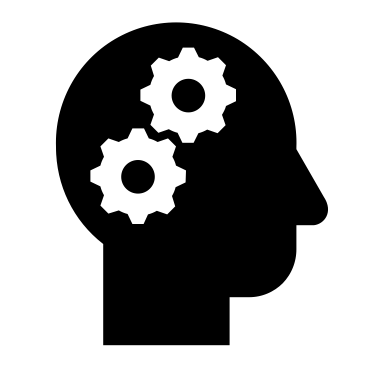 Discuss the following questions.How similar or different do you think countries around the world view sexual harassment? How seriously is it taken where you live now? Is it common?Who do you think is responsible for helping people understand what sexual harassment is?What advice would you give to someone who is being sexually harassed?Appendix 1 Verbal, non-verbal or physical cardsLearning outcomes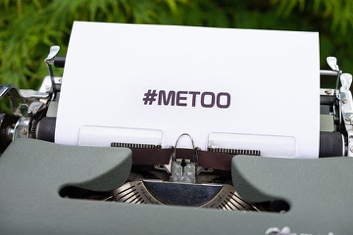 By the end of the lesson students will have: a better understanding of what sexual harassment is and how to take actionlearnt more about the Me Too campaigndiscussed their views on sexual harassmentMaterialsStudent’s handout / PPTYouTube clip https://www.youtube.com/watch?v=HKk-pbeW3ic Appendix 1 set of cards (1 for each group of 3-5 students)TimeProcedureMaterials5 minsDisplay and clarify learning outcomes PPT10 minsDisplay slide 2 with the words sexual harassment and ask students to comment on it. To help distinguish the difference between harassment and sexual harassment give an example of when you might feel you are being harassed e.g. a person selling something on the phone who keeps calling.Tell students you are going to show them a short information video on sexual harassment. As they watch, ask them to take notes. Before asking students to discuss the post-viewing questions deal with new or unfamiliar words from the video. Click on the picture for the link to the video.Conduct whole class feedback and encourage students to briefly share their thoughts and share how common sexual harassment is amongst their peers.PPTActivity 1YouTube clip10 minsTell SS you are going to give them a set of cards with examples of sexual harassment on them. They need to categorise the type of harassment. (verbal/ non-verbal and physical). Encourage students to look up the meaning of new or unfamiliar words, or depending on the group you may wish to check they understand the meaning before they do the activity. Focus on words such as innuendo, stalking, patting, sexually suggestive.Place students in small groups and give each group a set of cards. If teaching online, give each group a copy of Appendix 1 to look at in their breakout room.Conduct whole class feedback and point out that people may feel pressured to accept the behaviour. This doesn’t mean they don’t feel humiliated or degraded by it. [Verbal 1,2,6 and 9; Non-verbal 3,7,11,12 and 14; Physical 4,5,8,10,13]PPTActivity 220 minsDisplay slide with the Me Too image. Tell students to share what they know about the movement with their partners.Explain that they are going to conduct some research to find out more about the movement. Encourage them to think of 3-5 questions they want to know about the movement to help them focus their research.Let students choose how they conduct their research. Allow them time to do their research and then share what they found out in small groupsConduct whole class feedback. Focus on any local movements that may exist.PPTActivity 315 minsTell students they are going to read different statements and they have to decide the extent to which they agree with them. Give SS time to decide what they think before placing them in small groups to discuss the statements and share their views.Conduct whole class feedback. Encourage a healthy discussion. Make students aware of what they can do where they currently live or what policies exist in their schools/ colleges/ workplaces.PPTActivity 45 minsConduct a plenary and ask students to discuss the questions. Focus on how seriously sexual harassment is taken in Europe and how important it is for people to take action. PPTActivity 5Learning outcomesBy the end of the lesson, you will have: a better understanding of what sexual harassment is and how to take actionlearnt more about the Me Too campaigndiscussed your views on sexual harassment1. What I know    2. Questions I have3. What I now know.AgreePartially agreeNot surePartially disagreeDisagreeAgreePartially agreeNot surePartially disagreeDisagreeAgreePartially agreeNot surePartially disagreeDisagreeAgreePartially agreeNot surePartially disagreeDisagreeAgreePartially agreeNot surePartially disagreeDisagreeAgreePartially agreeNot surePartially disagreeDisagree1.asking personal questions about someone’s sex life6. making sexual comments/ innuendos about what someone looks like (body) and/ or the clothes they’re wearing11. looking someone up and down (elevator eyes)2. telling lies/ spreading rumours about a person’s sex life or sexual preferences7. using sexually suggestive visuals12. stalking or following someone 3.using facial expressions such as winking, blowing kisses or licking lips8. hugging or kissing13.  giving someone a massage (neck/ shoulders)4.touching someone’s hair/ clothing/ body9.hassling someone over and over again to go out on a date with them14.making sexual gestures with the hands or body5.patting someone10.touching/ rubbing oneself against another person